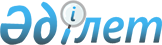 Мал жаятын орындарды айқындау туралы
					
			Күшін жойған
			
			
		
					Қызылорда облысы Жаңақорған ауданы Өзгент ауылдық округі әкімінің 2016 жылғы 27 желтоқсандағы № 38 шешімі. Қызылорда облысының Әділет департаментінде 2017 жылғы 20 қаңтарда № 5703 болып тіркелді. Күші жойылды - Қызылорда облысы Жаңақорған ауданы Өзгент ауылдық округі әкімінің 2017 жылғы 28 сәуірдегі № 49 шешімімен
      Ескерту. Күші жойылды - Қызылорда облысы Жаңақорған ауданы Өзгент ауылдық округі әкімінің 28.04.2017 № 49 шешімімен (алғашқы ресми жарияланған күнінен кейін күнтізбелік он күн өткен соң қолданысқа енгізіледі).
      "Ветеринария туралы" Қазақстан Республикасының 2002 жылғы 10 шілдедегі Заңының 10-1-бабының 1) тармақшасына сәйкес Өзгент ауылдық округінің әкімі ШЕШІМ ҚАБЫЛДАДЫ:
      1. Өзгент ауылдық округінінің "Қандөз-Жаңақорған" трассасы мен "К-1" каналы аралықтағы 320 гектар, "Келінтөбе" магистралды каналы мен Ақсуат елді мекені аралығындағы 25 гектар, Ақсуат елді мекені мен "К-1" каналы аралығындағы 135 гектар жерлер мал жаятын орындар болып айқындалсын.
      2. Осы шешім алғашқы ресми жарияланған күнінен кейін күнтізбелік он күн өткен соң қолданысқа енгізіледі.
					© 2012. Қазақстан Республикасы Әділет министрлігінің «Қазақстан Республикасының Заңнама және құқықтық ақпарат институты» ШЖҚ РМК
				
      Өзгент ауылдық

      округінің әкімі

Н. Оспанов
